ПРЕСС-РЕЛИЗ
07.09.2022 г.
с. Сукко, Анапский р-н, Краснодарский край
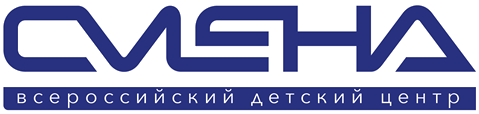 Педагоги Донбасса проходят образовательную программу в «Смене» Учителя из Луганской и Донецкой Народных Республик развивают универсальные педагогические компетенции во Всероссийском детском центре «Смена». Образовательная программа проходит с 4 по 10 сентября 2022 года в рамках полуфинала всероссийского конкурса «Большая перемена».Участниками интенсива стали пять педагогов из Луганской и четырнадцать из Донецкой Народных Республик. В «Смену» они приехали, чтобы познакомиться с традициями и проектами образовательных организаций России, образовательным пространством Всероссийского детского центра, обменяться опытом с коллегами и пообщаться с самыми талантливыми детьми страны. Организаторами проекта выступили ВДЦ «Смена», Всероссийское движение «Вдохновители», АНО «Большая перемена», Общероссийский народный фронт при поддержке Министерства просвещения России. «Мы запланировали для педагогов Донбасса из Донецкой и Луганской народных республик образовательную программу «Развитие универсальных компетенций педагогов». Это и воспитание в образовательной среде, и универсальные  компетенции педагогов, и проектная деятельность, и культурно-досуговые воспитательные мероприятия. Интенсив сформирован таким образом, чтобы учителя легко погрузились в него, смогли принять и привезти в свои образовательные учреждения лучший опыт российского образования»,  – прокомментировал директор ВДЦ «Смена» Игорь Журавлев.В «Смене» педагогов ждет насыщенная программа. Они уже приняли участие в мотивационной встрече с экспертом АНО «Большая перемена» Никитой Кудиновым, на которой узнали, как стать частью сообщества и что нужно для успешной презентации проекта. Для встречи с учителями Донбасса в «Смену» приехал профессорско- преподавательский состав Армавирского педагогического университета. Представители вуза провели виртуальную экскурсию, познакомили педагогов с традициями и культурой  университета. Вместе посмотрели презентацию о русской классической литературе и приняли участие в мастер-классе по авторской методики арт-терапии. Узнать как организован образовательный процесс в школе, участники проекта смогли в гимназии «Эврика» имени В.А. Сухомлинского (г. Анапа). Для учителей Донбасса провели открытые уроки по педагогическому мастерству, и круглый стол, где поговорили о конструировании воспитательной среды в школах. Впереди педагогов ждет встреча с Олегом Тарасовым – создателем инновационного стартапа по подготовке к ЕГЭ. Беседа с ним пройдет в рамках Всероссийского проекта «Вдохновители». 8 сентября учителя примут участие в тематической программе, посвященной Международному дню грамотности.Также педагоги ЛДНР вошли в состав жюри полуфинала «Большой перемены» в «Смене». Они будут оценивать групповое решение кейсового задания участников конкурса. «Хочу поблагодарить организаторов программы за предоставленную возможность – приехать во Всероссийский детский центр «Смена». Мое путешествие началось с поездки в образовательный центр «Сириус». Там мы с коллегами приняли участие в семинарах для педагогов, и нас пригласили в «Смену». В течение этих дней мы познакомимся с передовыми образовательными программами и методиками, обменяемся опытом и узнаем про современные инструменты, которые сегодня доступны педагогам и школьникам», – поделилась Карина Форсян из г. Донецк.ФГБОУ ВДЦ «Смена» – круглогодичный детский центр, расположенный в с. Сукко Анапского района Краснодарского края. Он включает в себя 3 детских лагеря («Профи-Смена», «Лидер-Смена», «Арт-Смена»), на базе которых реализуется более 80 образовательных программ. В течение года в Центре проходит 16 смен, их участниками становятся свыше 13 000 ребят из всех регионов России. Профориентация, развитие soft skills, «умный отдых» детей, формирование успешной жизненной навигации – основные направления работы «Смены». С 2017 года здесь действует единственный в стране Всероссийский учебно-тренировочный центр профессионального мастерства и популяризации рабочих профессий, созданный по поручению Президента РФ. Учредителями ВДЦ «Смена» являются Правительство РФ, Министерство Просвещения РФ. Дополнительную информацию можно получить в пресс-службе ВДЦ «Смена»: +7 (86133) 93 - 520, (доб. 246), press@smena.org. Официальный сайт: смена.дети.